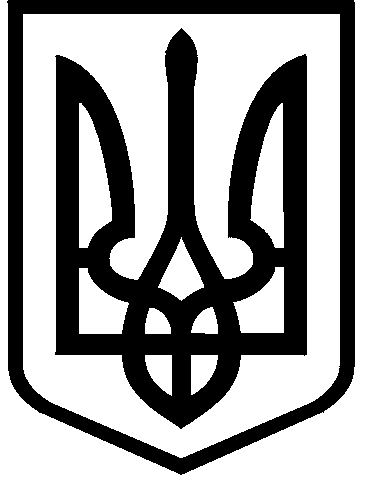 КИЇВСЬКА МІСЬКА РАДАII сесія IX скликанняРІШЕННЯ____________№_______________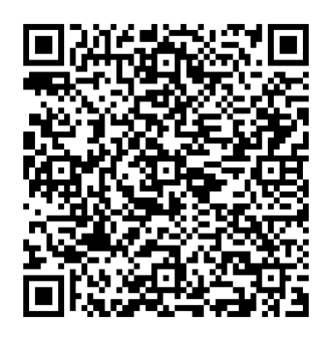 Розглянувши звернення товариства з обмеженою відповідальністю «ТЕРЕМКИ-2» (код ЄДРПОУ: 38129227, місцезнаходження юридичної особи: 03191, м. Київ, вул. Лятошинського, 14)  від 18 січня 2024 року № 461055484 та відповідно до статей 9, 83, 93 Земельного кодексу України, Закону України «Про оренду землі», пункту 34 частини першої статті 26 Закону України «Про місцеве самоврядування в Україні», Закону України «Про адміністративну процедуру» Київська міська радаВИРІШИЛА:Поновити товариству з обмеженою відповідальністю «ТЕРЕМКИ-2» на 5 років договір оренди земельної ділянки від 08 жовтня 2013 року № 343 (з урахуванням договору про поновлення договору оренди земельної ділянки від 25 квітня 2019 року № 289) для організації малого ринкового комплексу на вул. Композитора Лятошинського, 14 у Голосіївському районі м. Києва (кадастровий номер 8000000000:79:421:0006; площа 0,3553 га; категорія земель – землі житлової та громадської забудови; код виду цільового призначення – 03.07; справа № 461055484).Встановити, що:Річна орендна плата, передбачена у підпункті 4.2 пункту 4 договору оренди земельної ділянки від 08 жовтня 2013 року № 343 (зі змінами), визначається на рівні мінімальних розмірів згідно з рішенням про бюджет міста Києва на відповідний рік. Інші умови договору оренди земельної ділянки від 08 жовтня 2013 року № 343 (зі змінами) підлягають приведенню у відповідність до законодавства України. Товариству з обмеженою відповідальністю «ТЕРЕМКИ-2»: У місячний строк з дня доведення йому до відома цього рішення надати до Департаменту земельних ресурсів виконавчого органу Київської міської ради (Київської міської державної адміністрації) документи, визначені законодавством України, необхідні для підготовки проєкту договору про укладення договору оренди земельної ділянки від 08 жовтня 2013 року № 343 (зі змінами) на новий строк.Дотримуватися обмежень у використанні земельної ділянки, визначених законодавством та зареєстрованих у Державному земельному кадастрі. 4. Дане рішення набирає чинності з дня доведення його до відома заявника.5. Відповідальному структурному підрозділу Київської міської ради забезпечити виконання пункту 4 цього рішення у порядку, визначеному Законом України «Про адміністративну процедуру».Контроль за виконанням цього рішення покласти на постійну комісію Київської міської ради з питань архітектури, містопланування та земельних відносин.ПОДАННЯ:Про поновлення товариству з обмеженою відповідальністю «ТЕРЕМКИ-2» договору оренди земельної ділянки від 08 жовтня 2013 року № 343 (зі змінами) для організації малого ринкового комплексу на вул. Композитора Лятошинського, 14 у Голосіївському районі міста КиєваКиївський міський голова 	Віталій КЛИЧКОЗаступник голови Київської міської державної адміністраціїз питань здійснення самоврядних повноваженьПетро ОЛЕНИЧДиректор Департаменту земельних ресурсів виконавчого органу Київської міської ради(Київської міської державної адміністрації)Валентина ПЕЛИХНачальник юридичного управління Департаменту земельних ресурсіввиконавчого органу Київської міської ради(Київської міської державної адміністрації)Дмитро РАДЗІЄВСЬКИЙПОГОДЖЕНО:Постійна комісія Київської міської радиз питань архітектури, містопланування таземельних відносин Голова	Секретар			Михайло ТЕРЕНТЬЄВЮрій ФЕДОРЕНКОНачальник управління правового забезпечення діяльності Київської міської радиВалентина ПОЛОЖИШНИК